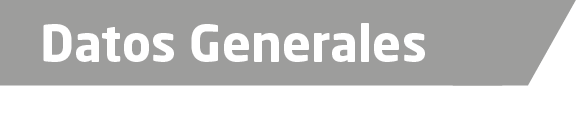 Nombre Salvador Martínez CastroGrado de Escolaridad Licenciatura en DerechoCédula Profesional (Licenciatura) 815709Teléfono de Oficina 229-9-32-32-22. Correo Electrónico chavoporsiempre@hotmail.comDatos GeneralesFormación Académica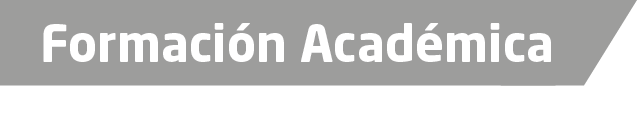 1967-1971Universidad Veracruzana Estudios de Licenciatura en Derecho.Trayectoria Profesional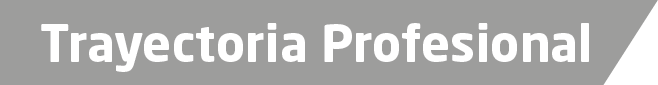 2015 a la FechaFiscal Auxiliar del Fiscal Regional Zona Veracruz.2014 a la FechaFiscal Auxiliar del Fiscal Regional Zona Xalapa.2004 al 2014Agente del Ministerio Publico Investigador Especializadoen Delitos cometidos por Servidores Públicos2002-2014Agente del Ministerio Publico AuxiliarZona Córdoba2001-2002Agente del Ministerio Publico Adscrito en Huatusco Veracruz2000-2001Agente del Ministerio Publico Investigador Sector Norte Córdoba199-2000Agente del Ministerio Publico Investigador Municipal en Ixtaczoquitlan1998-1999Director del Cerezo de Córdoba Veracruz1997-1988Director de Cerezo de Panuco Veracruz1996-1977Director Técnico Jurídico del Cerezo “Fortaleza de San Carlos “ Perote Veracruz1989- 1994Administrador del Balneario mocambo Boca del Rio Veracruz1986-2002Notario Adscrito a la Notaria Publica número 30 de Veracruz1980-1986Abogado postulante Veracruz1977-1980Agente del Ministerio Publico Investigador San Andrés Tuxtla Veracruz1976-1977Agente del Ministerio Publico Investigador en TuxpanAgente del Ministerio Publico Investigador en córdobaAgente del Ministerio Publico Investigador en San Adres1975-1976Agente del Ministerio Publico Investigador en Córdoba Veracruz1974-1975 Agente del Ministerio Publico Investigador en panuco, Veracruz1974- 1975 Agente del Ministerio Público Investigador en Huayacocotla, Veracruz1973-1974 Agente del Ministerio Publico en Investigador Chicontepec, Veracruz.Aréas de Conocimiento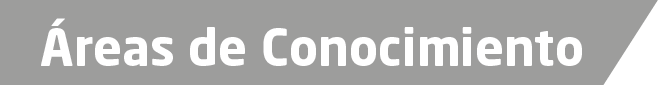 Derecho ConstitucionalDerecho AdministrativoDerecho CivilDerecho PenalDerecho Notarial